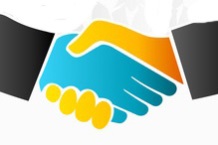 Profil vente-R (Pour les particuliers)Objectif : Evaluer le Potentiel commercial d’un individu, c’est-à-dire ses prédispositions et ses motivations à réussir dans le domaine de la vente.Accessible aux commerciaux et aux non-commerciaux maîtrisant correctement la langue française.82 questions, 12 facteursTemps de passation : environ 20 mn (non chronométré)(Pour les pro) Objectif : Evaluer le Potentiel commercial d’un individu, c’est-à-dire ses prédispositions et ses motivations à réussir dans le domaine de la vente.Accessible aux commerciaux et aux non-commerciaux maîtrisant correctement la langue française.82 questions, 12 facteurs regroupés en 4 dimensions clés : Aptitudes Chasseur [Prospection, Approche client, Combativité], Aptitudes Eleveur (Relationnel/Réseau, Ventes stratégiques, Satisfaction client], Aptitudes en négociation [Compréhension des besoins, Argumentation, Finalisation], Habilité commerciale [Jeu commercial, Affirmation, Contrôle de soi].Temps de passation : environ 20 mn (non chronométré)Contexte d’utilisation : etrecrutement pour un poste commercial (présélection ou sélection),évolution d’un salarié au long de sa carrière commerciale (points forts/points faibles, objectifs d’amélioration),identifier des besoins de formation pour évoluer ou se réorienter,pour réaliser un audit de la force de vente d’une entreprise,pour identifier le potentiel commercial chez les non-commerciaux (ingénieurs, techniciens, etc.) afin d’optimiser les ressources internes.